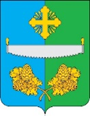 ГЛАВАСЕЛЬСКОГО ПОСЕЛЕНИЯ ТУНДРИНОСургутского районаХанты-Мансийского автономного округа – ЮгрыПОСТАНОВЛЕНИЕВ целях приведения нормативных правовых актов в соответствие с действующим трудовым кодексом Российской Федерации:Внести в приложение 1 к постановлению главы сельского поселения Тундрино от 10.04.2023 года №6 «Об утверждении Положения о размерах должностных окладов, размерах ежемесячных и иных дополнительных выплат работникам, осуществляющим техническое обеспечение деятельности администрации сельского поселения Тундрино» следующие изменения:Подпункт 3.7.2. пункта 3.7. раздела 3 изложить в новой редакции:«3.7.2. Право на получение единовременной выплаты при предоставлении ежегодного оплачиваемого отпуска сохраняется за лицами, осуществляющими техническое обеспечение деятельности администрации сельского поселения Тундрино. Единовременная выплата при предоставлении ежегодного оплачиваемого отпуска за первый год работы вновь принятым работникам, в том числе по срочному трудовому договору, приступивших к работе после отпуска по уходу за ребёнком до достижения им возраста трёх лет выплачивается пропорционально отработанному времени.».Обнародовать настоящее постановление и разместить его на официальном сайте муниципального образования сельское поселение Тундрино.Настоящее постановление вступает в силу после его обнародования.И.о. главы сельского поселения Тундрино                                            А.Г. Решта«15» августа 2023 года п. Высокий Мыс                                                       № 11О внесении изменений в постановление главы сельского поселения Тундрино от 10 апреля 2023 года №6 «Об утверждении Положения о размерахдолжностных окладов, размерах ежемесячных и иных дополнительных выплат работникам, осуществляющим техническое обеспечение деятельности администрации сельского поселения Тундрино»